	Administrative Center                                    Brenda Kirchhoefer	111 East North Street                                                      Coordinator of Purchasing                          	Eureka, MO  63025-1229	(636) 733-2045 Voice	(636) 938-8851 Fax	sloanwilliam@rsdmo.orgMarch 7, 2018		Re:  Request for Quote – Air Conditioner Kits for School Buses		Dear Potential Bidder,The Rockwood School District Purchasing Department is soliciting bids from qualified individuals, firms or organizations to provide air conditioner kits for seven (7) of the District’s 2017 Blue Bird Vison school buses, as described in this Request for Quote.PROPOSAL PREPARATION AND SUBMISSION REQUIREMENTS:In order to be considered, proposers must submit two (2) hardcopies of the proposal and one electronic copy.  Proposals shall be signed and printed or type written, submitted sealed with the envelope plainly marked with the title and RFQ No.: RFQ0318BUSAC.   Proposals shall be delivered to: 		Coordinator of Purchasing         	Rockwood School District	           	RFQ0318BUSAC           	111 East North Street            	Eureka, Missouri 63025INTRODUCTION:The District is a nationally recognized, diverse community of learners.  Currently the District serves over 22,000 students, made up of four high schools, six middle schools, and nineteen elementary schools, a talented and gifted campus, and a school for at-risk high school students.  The District employs over 2,500 people, and covers 150 square miles in much of western St. Louis and northern Jefferson counties		GENERAL TERMS AND CONDITIONS:AWARDAward(s) will be made to the responsive and responsible Proposer(s) whose proposal(s) is deemed to be most the most advantageous to the District, taking into account overall content of the proposal, cost, overall proposal, experience and qualifications, and quality of Proposer’s products.  The District reserves the right to split the award or to make multiple awards, and to make award on a part or portion of a proposal.              		 PROPOSALS FINALAll proposals shall be deemed final, conclusive and irrevocable, and no proposal shall be subject to correction or amendment for any error or miscalculation.			RIGHT TO REJECTThe District reserves the right to accept any proposal, to reject any and all proposals, and to waive any irregularities or informalities in any proposals.  Conditional proposals will not be accepted.PRICEProposers are cautioned that the Products must be furnished at the prices, costs and/or rates submitted and proposed unless otherwise stated.  TAXESProposers shall NOT INCLUDE FEDERAL EXCISE TAX, TRANSPORTATION TAX, or STATE RETAIL SALES TAX in their cost proposal, as these taxes do not apply to the District.EXCEPTIONSIf a Bidder takes exception to any part of these specifications as written, or as amended by any addenda subsequently issued, or the Agreement, they must do so in writing. Said exceptions must be submitted with the proposal. Failure to do so will be construed as acceptance of all items of the specification and the Agreement.INSURANCE REQUIREMENTSProposer will be required to issue a certificate of insurance naming Rockwood School District as additionally insured.  Insurance limits must include $ 1M per occurrence for Comprehensive General Liability Insurance (personal and property damage), Workman’s comp (as required by law), personal and automotive liability.SPECIFICATIONS:Proposed air conditioner kits should meet or exceed the following specifications:	Compatible with a Cummins ISB engineMinimum 126,000 BTUFront and Rear Wall EvaporatorsDual Compressor SystemsEstimated Purchase Quantity - (7)The district’s Transportation Maintenance Shop will be installing the air conditioner kits. Winning bidder will be responsible for providing onsite training during the first installation.Bids shall include freight charges to the district’s Transportation Department located at:Rockwood School District Transportation Department17146 Manchester Rd.Wildwood, MO 63040Lead time shall be included in bidProduct warranty shall be included in bidQuotes must be valid for 60 days            Vendor must be capable of accepting a purchase order from Rockwood School District.Bids need to be submitted in a sealed envelope to:  Brenda Kirchhoefer, Coordinator of Purchasing at 111 East North St., Eureka, MO 63025 by 4:00 p.m. on March 23, 2018. An electronic copy of the submitted bid will be sent to my email address (kirchhoeferbrenda@rsdmo.org) after delivery of the sealed bid. Thank you for your interest in working with Rockwood School District.  Feel free to contact me with any questions.Sincerely,		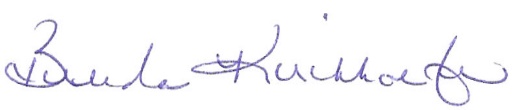 Brenda KirchhoeferCoordinator of Purchasing